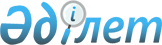 Об установлении закупочных цен на зерно, поставляемое в государственные ресурсы зерна
					
			Утративший силу
			
			
		
					Постановление Правительства Республики Казахстан от 5 декабря 2014 года № 1277. Утратило силу постановлением Правительства Республики Казахстан от 10 декабря 2015 года № 993      Сноска. Утратило силу постановлением Правительства РК от 10.12.2015 № 993 (вводится в действие со дня его первого официального опубликования).      В соответствии с подпунктом 12) статьи 5 Закона Республики Казахстан от 19 января 2001 года «О зерне» Правительство Республики Казахстан ПОСТАНОВЛЯЕТ: 



      1. Установить закупочные цены:



      1) для государственных реализационных ресурсов зерна: 

      на пшеницу мягкую (Triticum aestivum L.) 3 класса СТ РК 1046-2008 (таблица 2 – технические требования) в размере 42000 (сорок две тысячи) тенге за одну тонну (для плательщиков и неплательщиков НДС); 



      2) для государственных ресурсов фуражного зерна:

      на ячмень 2 класса ГОСТ 28672-90 в размере 28000 (двадцать восемь тысяч) тенге за одну тонну (для плательщиков и неплательщиков НДС);



      3) для государственных ресурсов семян:

      на семена пшеницы мягкой яровой и ячменя по репродукциям и классам посевного стандарта согласно приложению к настоящему постановлению. 



      2. Признать утратившим силу постановление Правительства Республики Казахстан от 9 декабря 2013 года № 1326 «Об установлении закупочных цен на зерно, поставляемое в государственные ресурсы зерна» (САПП Республики Казахстан, 2013 г., № 70, ст. 937).



      3. Настоящее постановление вводится в действие по истечении десяти календарных дней после дня его первого официального опубликования.      Премьер-Министр 

      Республики Казахстан                       К. Масимов 

Приложение             

к постановлению Правительства

Республики Казахстан   

от 5 декабря 2014 года № 1277

       Закупочные цены на семена пшеницы мягкой яровой и ячменя 

              по репродукциям и классам посевного стандарта                                                 тенге за 1 тонну
					© 2012. РГП на ПХВ «Институт законодательства и правовой информации Республики Казахстан» Министерства юстиции Республики Казахстан
				Наименование

культурыI репродукцияI репродукцияII репродукцияII репродукцияIII репродукцияIII репродукцияНаименование

культуры1 класс2 класс1 класс2 класс1 класс2 классПшеница560595371451107483334462542333Ячмень543754450042625402504000038000